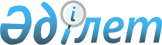 О признании утратившим силу решения Курчатовского городского маслихата от 13 марта 2018 года № 19/144-VI "Об утверждении Методики оценки деятельности административных государственных служащих корпуса "Б" государственного учреждения "Аппарат Курчатовского городского маслихата"Решение Курчатовского городского маслихата области Абай от 18 августа 2022 года № 19/131-VII. Зарегистрировано в Министерстве юстиции Республики Казахстан 7 сентября 2022 года № 29459
      В соответствии с пунктом 8 статьи 27 Закона Республики Казахстан "О правовых актах" Курчатовского городского маслихат РЕШИЛ:
      1. Признать утратившим силу решение Курчатовского городского маслихата от 13 марта 2018 года № 19/144-VI "Об утверждении Методики оценки деятельности административных государственных служащих корпуса "Б" государственного учреждения "Аппарат Курчатовского городского маслихата" (зарегистрировано в Реестре государственной регистрации нормативных правовых актов под № 5566).
      2. Настоящее решение вводится в действие по истечении десяти календарных дней после дня его первого официального опубликования.
					© 2012. РГП на ПХВ «Институт законодательства и правовой информации Республики Казахстан» Министерства юстиции Республики Казахстан
				
      Секретарь Курчатовского  городского маслихата

Б. Тажиев
